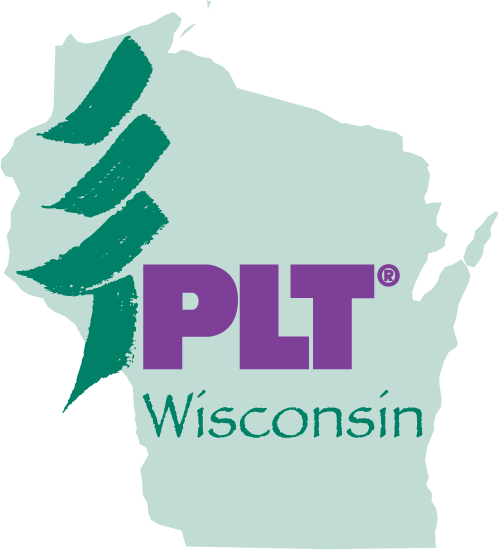 Foster a sense of wonder in young children through the Wisconsin Project Learning Tree (PLT) Early Childhood Activity Guide and Music & Movement CD.  New in 2003, these interactive environmental education materials invite young children to become nature detectives, dance with a tree, and take a simulated walk through a forest as they experience the simple joys of discovery.  Designed for all early childhood educators, the hands-on activities address different learning styles while integrating nature exploration, literature, art, music and movement, assessment opportunities, and a suggested snack into 30 learning experiences.   As a workshop participant you will experience the activities; learn how to easily add music and movement into your curriculum; and receive the activity guide, music and movement CD, posters, and related resource materials.  Join in the fun!  Learn more online at www.plt.org. 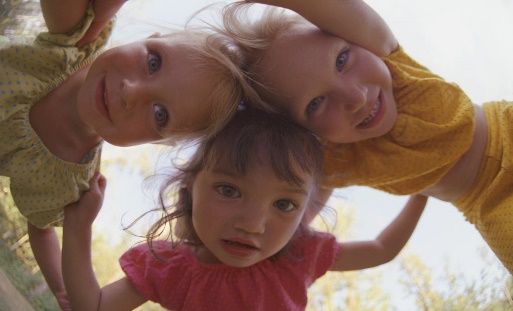 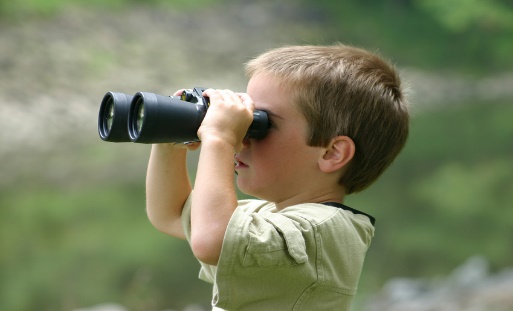 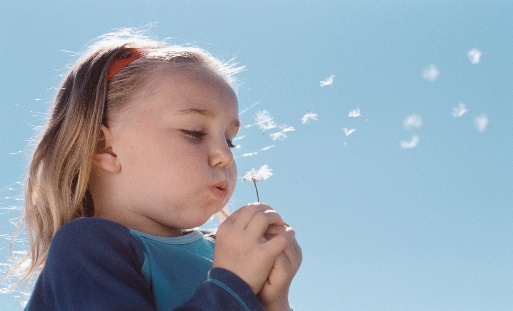 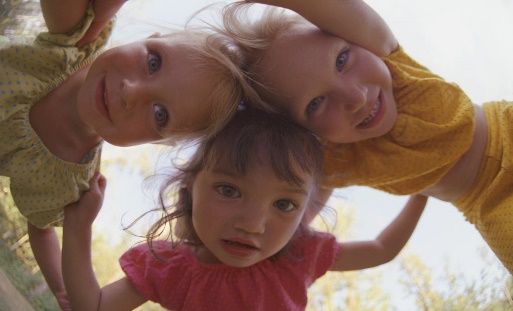 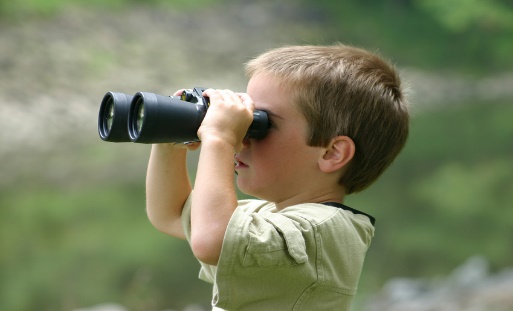 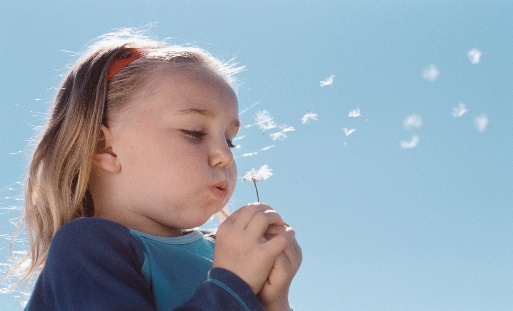 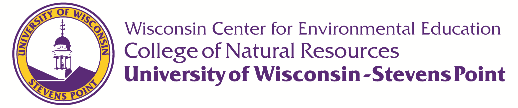 